ALGEMENE AfdelingsvergaderingZomer 2024Reader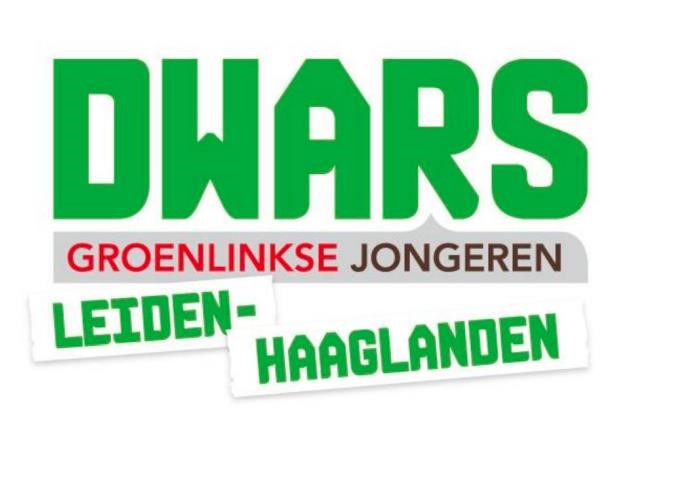 INHOUDSOPGAVEUitleg verloop AAV	3Agenda	4Verantwoording bestuur	5Algemene verantwoording Alexander Nuijten	5Voorzitter Alexander Nuijten	7Penningmeester & Vicevoorzitter Wietse van den Bos	10Bestuurslid Promotie & Ledenwerving Aislinn Hughes	11Algemeen Bestuurslid Zaare Molenaar	12Secretaris Mats Kooge	14Vacatures Bestuur	16Motivatie  Bestuurskandidaten	18Zaare Molenaar	19Dave Croes	20Verantwoording  Lustrumcommissie	21Verantwoording  KasCommissie	23Financiele Realisatie	24Wijzigingen  afdelingsreglement	25Moties	26Uitleg verloop AAVLieve DWARSers, Het najaar is aangebroken en dat betekent tijd voor een Algemene Afdelingsvergadering (AAV) van DWARS Leiden-Haaglanden. Eens in het half jaar komen wij op deze belangrijke avond bijeen. Als lid van onze afdeling mag jij hier je stemrecht uiten en legt het bestuur verantwoording af over de afgelopen periode. Natuurlijk is het bovenal een warme gezellige avond om even bij te kletsen met je DWARSe familie.Leden mogen op twee manieren stemmen. Er zijn stemmingen op personen en stemmingen op moties, stukken en wijzigingen van officiële documenten (amendementen). Op personen stemmen wij anoniem. Dat betekent dat jij een blaadje krijgt om jouw voorkeur op te schrijven. Deze blaadjes worden vervolgens anoniem geteld door de stemtelcommissie. Kijk om verkozen te worden naar de vacatures voor het volgend bestuursjaar op onze website. Op moties, stukken en wijzigingen stemmen wij door onze handen op te steken. Je kan amendementen of moties tot 18 mei indienen via onze website. Als de motie pas na deze deadline actueel en relevant is geworden, mag deze alsnog worden ingediend.Om te kunnen stemmen, moet je je wel hebben aangemeld! Dit kan tot 18 mei via de aanmeldpagina op de site. Lees deze reader van tevoren even door om op de hoogte te zijn tijdens de AAV. Heb je nog vragen? Mail ze dan naar leiden-haaglanden@dwars.org. Ook op de AAV zelf kan je nog vragen stellen. Aan het begin van de AAV worden de belangrijke punten nogmaals genoemd.Datum 	dinsdag 21 mei 2024Tijd 		19:00, inloop tot 19:30Locatie 	Leiden, Stadhuisplein 1 (Stadhuis)AgendaOpeningAannemen PresidiumAannemen StemtelCommissieVaststellen AgendaVaststellen Notulen Winter AAV 2023Verantwoording BestuurFinanciële Realisatie 2024Vaststellen BegrotingVerantwoording KasCommissieSprekerPauze Verantwoording LustrumCommissieMotivaties Kandidaten BestuurVerkiezingen Kandidaten BestuurStemming Moties Stemming AmendementenSluitingVerantwoording bestuurAlgemene verantwoording
Alexander Nuijten Liefste DWARSers,Dit was een bijzonder bestuursjaar. In tegenstelling tot de vorige besturen waren we dit jaar met minder bestuursleden, maar nog veel belangrijker werden we dit jaar onverwachts geconfronteerd met twee verkiezingscampagnes, waarvan de tweede, die voor de Europese Verkiezingen, nu volop aan de gang is. Ieder bestuurslid zal in diens eigen verantwoording ingaan op de eigen portefeuille en ervaringen van de afgelopen periode. Hier blikken we terug als bestuur in zijn geheel.Een belangrijk aandachtspunt van dit bestuur was het vergroten van de opkomst bij activiteiten en het activeren van leden. Dit hebben we gedaan door sterk in te zetten op de promotie op Instagram, waar dit jaar ook een aantal hele leuke bestuursvlogs te zien waren. Daarnaast hebben we ook consequent nieuwe leden benaderd door ze te appen of persoonlijk uit te nodigen voor activiteiten. We merkten dat dit zeer positief ontvangen werd en er ook voor heeft gezorgd dat er veel nieuwe leden naar onze activiteiten zijn gekomen. Ook hebben we het aanmeldformulier aangepast zodat leden kunnen aangeven of ze graag een buddy willen of dat ze liever niet op de foto willen staan. Door hierin het voorbeeld van DWARS Overijssel te volgen hebben we de drempel om naar activiteiten te komen verlaagd. Al deze dingen hebben ook succes gehad! We zijn dit jaar sterk gegroeid en ook was de opkomst bij activiteiten stabiel en relatief hoog. We raden het volgende bestuur dan ook aan om op deze manier door te gaan.Dit jaar vieren we ook het tweede lustrum van onze afdeling. Op de Winter AAV hebben we hiervoor een lustrumcommissie ingestemd. Zij zijn voortvarend te werk gegaan en hebben vier ontzettend leuke activiteiten gepland gedurende het jaar. Het is fijn samenwerken met de commissie en ook het contact tussen het bestuur en de commissie verloopt erg soepel. Daarnaast hebben we het budget voor het lustrum kunnen verhogen door een bijdrage van DWARS landelijk, GroenLinks Den Haag en GroenLinks Leiden. We willen de lustrumcommissie alvast bedanken voor al hun energie en toewijding. Bedankt!Aan deze reader hebben we een lijst toegevoegd met alle activiteiten die het bestuur (en de lustrumcommissie) dit jaar georganiseerd heeft. Hierbij hebben we meerdere keren heel fijn samengewerkt met onze vrienden van DWARS Rotterdam-Rijnmond en de JS Den Haag-Leiden. Bijna iedereen in het bestuur heeft of een of andere manier dit jaar samengewerkt met zowel DWARS Rotterdam-Rijnmond en de JS Den Haag-Leiden, dus we zijn erg blij dat dit contact goed loopt en we elkaar makkelijk kunnen vinden voor het organiseren van campagnes en activiteiten. Als laatste willen we graag jullie, alle leden, bedanken voor jullie steun en inzet dit jaar. Samen hebben we van DWARS Leiden-Haaglanden de geweldige afdeling gemaakt die het vandaag is. Namens het bestuur van DWARS Leiden-Haaglanden,Alexander NuijtenLijst met activiteiten (december 2023 - juni 2024)12 december - Commieklaas, Den Haag20 december - Kerstactiviteit met DWARS Rotterdam-Rijnmond, Delft26 januari - Nieuwjaarsbijeenkomst, Leiden8 februari – Iran-lezing met JS Den Haag-Leiden, Den Haag22 februari - Haagse PJO-Avond en Pubquiz, Den Haag5 maart - Debattraining met de DWARS Academy, Delft14 maart - Lustrum Pubquiz, Den Haag25 maart - Bezoek Provinciehuis Zuid-Holland, Rotterdam-Rijnmond, Den Haag4 april - Theater in de Eerste Kamer met de Cultuurcommissie, Den Haag11 april - Palestina-Avond met WG48 en JS Den Haag-Leiden, Den Haag16 april - Open Bestuursvergadering, Den Haag18 april - Bezoek Tweede Kamer met Senna Maatoug en Max Gerets, Den Haag25 april - Lente Get-Together, Leiden4 mei - Lustrum DWARS-Door-Zee, Katwijk11 mei - Campagne-Aftrap met DWARS Rotterdam-Rijnmond, Delft 12 mei - Eendwijding, Zoetermeer21 mei - Zomer AAV, Leiden21 juni - Lustrum Midzomerdemonstratie, LeidenVoorzitter
Alexander Nuijten Liefste DWARSers,Het is alweer bijna een jaar geleden dat ik in het grote diepe sprong en voorzitter werd van onze mooie afdeling. Sindsdien is er veel veranderd. Ik ben als persoon gegroeid, ik heb ontzettend veel leuke mensen ontmoet en samen met een geweldig bestuur hebben we het hele jaar activiteiten neergezet. In deze verantwoording zal ik reflecteren op de tweede helft van mijn voorzitterstermijn (tot nu toe).Na een geslaagde Winter AAV en een hectische campagne voor de Tweede Kamerverkiezingen begon het nieuwe jaar relatief rustig. Ik merkte dat zowel ik als de rest van het bestuur nood hadden om even op adem te komen. Desondanks begonnen we het nieuwe jaar met verse motivatie. Dit laat zich ook zien in de hoeveelheid activiteiten die we hebben georganiseerd en ook in de diversiteit in deze activiteiten. Ik ben er volgens mij steeds beter in geworden om me minder te bemoeien met de organisatie van onze activiteiten en dit meer aan de rest van het bestuur te laten. We hebben hierbij goed samengewerkt en ik hield als voorzitter, steeds meer, enkel een vinger aan de pols. Hoewel hier nog steeds ruimte voor verbetering is, ben ik ook beter geworden in het aangeven van mijn grenzen. Ik merkte dat er steeds meer weken waren dat ik twee tot drie avonden in de week bezig was met DWARS. Daarom heb ik ook soms een activiteit overgeslagen. Vaak liet ik dit pas laat aan mijn bestuur weten, in de gedachte dat ik misschien toch nog genoeg energie zou hebben om te komen. Dit wil ik in de toekomst anders doen.Het voorzitten en organiseren van bestuursvergaderingen was een belangrijke verantwoordelijkheid van mij. Ik heb geprobeerd om bestuursvergaderingen steeds zo kort mogelijk te houden. Vaak waren dit vooral momenten waarop we gezellig met het bestuur samenkwamen. Ik wil Wietse in het bijzonder bedanken voor de verschillende keren dat hij voor ons gekookt heeft. Deze momenten hebben bijgedragen aan een goede sfeer in het bestuur en ervoor gezorgd dat we elkaar beter hebben leren kennen. Naast het voorzitten ging ik ook naar voorzittersoverleggen, naar de fractie in Leiden en onderhield ik op andere manieren namens onze afdeling contact met andere organisaties en afdelingen. Hoewel het vooral deze verplichtingen waren die hebben bijgedragen aan een drukke agenda, vond ik juist deze ontmoetingen ontzettend waardevol. Graag wil ik hier een van deze momenten in het bijzonder uitlichten. In de loop van januari kreeg ik een uitnodiging om een gastles te geven bij de IMC weekendschool in Den Haag. Iedere zondag komen hier kinderen uit de Haagse Schilderswijk samen om talenten te ontwikkelen en kennis te maken met verschillende toekomstperspectieven. Samen met drie andere PJO’s mocht ik komen vertellen over wat wij doen als politieke jongerenorganisatie en hoe je als jongere je stem kan laten horen in de politiek. Daarna hebben we in groepjes gewerkt aan een beleidsplan (ja echt!) die de kinderen later aan de Haagse gemeenteraad gingen aanbieden. Deze ervaring is voor mij een van de meest waardevolle dingen die ik als voorzitter heb mogen doen. Volgens mij heb ik meer van deze jonge kinderen geleerd dan andersom. In maart mocht ik in het kader van een project over journalistiek nog eens terugkomen bij de weekendschool om dit keer geïnterviewd te worden. Opnieuw een hele geslaagde zondag. Als laatste was ook ons bezoek aan de Tweede Kamer met Senna Maatoug een groot succes. De organisatie hiervan was van lange adem (sinds oktober ben ik hiermee bezig geweest), maar niet in de laatste plaats dankzij Max Gerets is dit uiteindelijk helemaal goed gekomen. Ook dit tweede deel van mijn bestuursjaar heb ik regelmatig aangeschoven bij de fractie van GroenLinks Leiden. Dit werd door de fractie als erg fijn ervaren en ook vond ik het zeer nuttig om goede banden met de fractie te onderhouden. In december stond studentenhuisvesting op de agenda. Hierover heb ik in de fractie input geleverd en ook hebben we Ahmet Kargin (raadslid GroenLinks Leiden en oud-bestuurslid van DWARS) een aantal vragen over dit belangrijke onderwerp gesteld. Dit interview is nog steeds terug te lezen op de website. Daarnaast heb ik ook een keer aangeschoven bij een bestuursvergadering van GroenLinks Leiden. Directe contacten als deze hebben ervoor gezorgd dat ik vaak kort kon schakelen en goed op de hoogte was van wat er speelde, en dat GroenLinks ook wist wat er bij ons speelde en ons kon bereiken wanneer nodig. Daarnaast zijn ook de banden met GroenLinks Zuid-Holland naar aanleiding van ons bezoek aan het provinciehuis aangehaald. Helaas is het er niet meer van gekomen om verder op bezoek te gaan bij onze kleinere GroenLinks-afdelingen.Dan rest mij enkel nog om mijn bestuur ontzettend te bedanken voor het afgelopen jaar. Ik kijk tevreden terug op de dingen die we met elkaar hebben neergezet en ik ben trots op onze bijdrage aan deze afdeling. Bedankt.[Wanneer ik deze verantwoording schrijf is het eind april en hebben we nog een paar leuke maanden voor de boeg, waar ik natuurlijk erg naar uitkijk].Alexander NuijtenPenningmeester & Vicevoorzitter
Wietse van den BosHet was mij een eer en een genoegen om voor het tweede jaar op rij penningmeester van deze prachtige afdeling te zijn. We hebben weer een aantal echt hele leuke activiteiten georganiseerd, maar wat mij persoonlijk toch gewoon het meeste bij zal blijven is dat ik een hele hoop super toffe leuke mensen heb leren kennen. Bij deze dus een bedankje voor iedereen die dit een superleuk jaar heeft gemaakt, met een speciale shoutout naar de kascommissie (Roos, Jannet & Jeppe) en mijn lieve bestuursgenootjes. Dankjulliewel!Inhoudelijk qua verantwoording: We hebben als Leiden-Haaglanden een reputatie hoog te houden voor een solide financiële huishouding, en ik denk dat ik wel durf te zeggen dat ik die wel in stand heb weten te houden. Mede dankzij de scherpe kascommissie is de hoeveelheid foutjes beperkt en denk ik dat we die goed verholpen hebben. Aandachtspunten voor een toekomstige penningmeester blijven het alcoholbeleid en dat we echt álles veganistisch inkopen. Een ontwikkeling die nog interessant is om te benoemen is dat we best een aantal activiteiten samen met de Jonge Socialisten (JS) hebben georganiseerd, wat ons een eenvoudige gratis locatie in Den Haag opleverde (het PvdA pand). Dat heeft de financiën van de afdeling zeker geholpen, maar of dit door kan zetten hangt natuurlijk af van hoe de relatie met de JS zich ontwikkelt. De verdere inhoudelijke updates kan je vinden in de financiële verantwoording :). Tot slot qua inhoud: Ik was eigenlijk ook verantwoordelijk voor het af en toe aanwezig zijn bij de fractie in Den Haag, maar die plicht heb ik dit jaar door tijdgebrek en overlopende agenda's een beetje verzaakt. Dat vind ik wel echt heel jammer, ik hoop dat dat in het volgende bestuursjaar beter gaat. Dan rest mij enkel nog een paar woorden over mijn naderende afscheid bij de afdeling. Dit was mijn laatste bestuursjaar, en binnenkort word ik 27. Ik hoop nog wel af en toe een keertje een activiteit te bezoeken bij DWARS de komende tijd, maar er is een tijd van komen en een tijd van gaan, en de tijd van gaan begint nu toch wel in de buurt te komen. Ik heb een prachtige tijd gehad bij DWARS en bij deze afdeling in het bijzonder, en ik zal dit echt heel erg gaan missen.  WietseBestuurslid Promotie & Ledenwerving
Aislinn HughesDag lieve Leiden-Haaglandse besties,Wat een jaar! Van spontaan kandideren, twee campagnes voeren en heel veel uurtjes op Canva is het dan bijna tijd om afscheid te nemen van deze functie en dit bestuur. Mijn portefeuille heeft de nodige uitdagingen met zich meegebracht, denk aan een spontane Tweede Kamercampagne die uit de grond moest worden gestampt, maar ik kijk toch terug naar een fijn bestuursjaar. Een aantal hoogtepunten betreffen toch wel de fijne samenwerking met JS Den Haag-Leiden, waar vooral het schakelen met Tristan ervoor heeft gezorgd dat de gezamenlijke campagne dragelijk en ook leuk was. Ook heb ik met veel plezier geknutseld aan vlogs, en posts die net iets meer deden dan alleen het aankondigen van een activiteit (tip van flip voor mijn opvolger, #Resse memes doen het nog steeds goed). Door de chaos van mijn dagelijkse leven, mijn andere commissies bij DWARS en FYEG heb ik helaas niet alle activiteiten kunnen bijwonen, en dus niet alle nieuwe fijne gezichtjes kunnen zien van onze afdeling, dus ik kijk er naar uit dit volgend jaar dit op een wat meer low-key tempo kunnen doen. Ten slotte heel veel shout outs; ten eerste een bedankje aan het vorige bestuur voor de fijne overdracht! Ook heel veel kusjes en knuffels naar onze lieve JS-afdeling, with God as my witness komt dat Texel tripje ooit nog. Veel liefde naar alle mensen achter de schermen die me draaiende houden en zorgen dat despite alle verwachtingen, ik ook dit jaar geen burn-out heb gehad! Ten slotte een hele grote knuffel aan Zaare, Alex, Wietse en Mats. Zonder jullie enthousiasme en vriendschap had het allemaal niet gelukt, en ik denk dat we zeker trots kunnen terugkijken op dit jaar. Nu hoop ik toch echt een keer gehoor te geven aan mijn belofte om af te bouwen bij DWARS, zodat er een nieuwe overworked girlboss influencer in spé uit mijn assen kan rijzen. God bless, for real for real.Algemeen Bestuurslid
Zaare MolenaarHet organiseren van de Iran-Lezing over het leven van vrouwen in Iran en het verzet tegen het regime, met speciale aandacht voor de kracht van de Iraanse vrouw, was een van de hoogtepunten van mijn bestuursjaar. Het feit dat Paratesh, die zelf is opgegroeid in Iran en is gevlucht, de lezing en de boodschap gaf, geeft mij een gevoel van immense voldoening. Als levenslang feminist is dit mijn grootste trots: het kunnen bijdragen aan bewustwording en verzet tegen onderdrukking en ongelijkheid op intersectioneel niveau. De debattraining in Delft organiseerden wij in samenwerking met DWARS Academie. Het doel van deze training was om onze leden, ongeacht hun niveau van debatvaardigheden, de nodige tools en handvaten te geven om hun standpunten te verdedigen in zowel hun fysieke als online leven. De avond was niet alleen zeer leerzaam, maar ook nog eens leuk. We hebben gelachen, nieuwe inzichten opgedaan en belangrijke vaardigheden ontwikkeld die onze leden kunnen helpen groeien en bloeien, zowel binnen als buiten onze vereniging. Het organiseren van deze training was een waardevol en memorabel onderdeel van mijn bestuursjaar.Een van de hoogtepunten van mijn bestuursjaar was het Provinciehuisbezoek. Sinan, de fractievoorzitter van GroenLinks-PvdA Zuid-Holland en ook kandidaat op de Europese lijst, gaf ons een inspirerende rondleiding. Voor mij was dit niet alleen een geweldige gelegenheid om de provinciale politiek te verkennen, maar ook een zeer persoonlijk moment. Een bezoek aan het Provinciehuis exact tien jaar geleden heeft destijds mijn interesse gewekt in politiek. Daarnaast zijn we bezig met het versterken van de banden voor een diepere jongerenparticipatie met GroenLinks-PvdA Zuid-Holland, in samenwerking met Rotterdam-Rijnmond en onze Jonge Socialisten-tegenhangers. Het leggen van deze vruchtbare connecties is van onschatbare waarde voor de toekomstige besturen en dus onze medeleden. Afgelopen jaar heb ik mijn best gedaan om een goede samenwerking op te bouwen met de GroenLinks fractie in Delft. Door regelmatig contact te onderhouden hebben wij een sterke band kunnen opbouwen met de fractie. Helaas heb ik vanwege persoonlijke planning geen gelegenheid gehad om persoonlijk aanwezig te zijn bij de activiteiten in Pijnacker-Nootdorp, maar dat heeft mij er niet van weerhouden om de fractie in de gaten te blijven houden en te ondersteunen waar mogelijk. Ik ben trots op de goede band die ik heb weten op te bouwen met de GroenLinks-fracties, en ik ben dankbaar voor de open communicatie en samenwerking die we gedurende mijn bestuursjaar hebben weten te behouden. Hoewel mijn fysieke aanwezigheid in Pijnacker-Nootdorp beperkt was, ben ik ervan overtuigd dat mijn ondersteuning op afstand van waarde is geweest en ik ben blij dat ik op deze manier een bijdrage heb kunnen leveren aan ons bestuursmodel.Met trots kijk ik terug op mijn bestuursjaar en wil ik jullie allen bedanken voor het privilege en vertrouwen dat ik heb gekregen om als bestuurslid van onze vereniging aan de slag te mogen gaan. Het afgelopen jaar heeft mij veel groei, plezier en voldoening gebracht, en ik ben dankbaar voor de samenwerking en steun die ik van jullie heb mogen ontvangen. Het is dankzij jullie betrokkenheid en enthousiasme dat ik met volle overtuiging mijn taken heb kunnen vervullen en dat ik waardevolle ervaringen heb opgedaan. Ik waardeer de samenwerking met jullie allen en ben dankbaar voor de positieve energie die jullie hebben bijgedragen aan ons gezamenlijke doel. Dank aan mijn medebestuursleden voor hun steun en samenwerking gedurende dit jaar. Ik ben ervan overtuigd dat we samen mooie dingen hebben bereikt en ik kijk met veel voldoening terug op ons gezamenlijke pad. Dank jullie wel voor de plezierige samenwerking en ik hoop dat we in de toekomst nog vele succesvolle momenten met elkaar mogen delen.Secretaris
Mats KoogeSalaam DWARSer, Fantastisch dat je weer even de tijd hebt weten te vinden om deze reader te lezen. Alleen al hierom is mijn dank groot. In mijn vorige verantwoording op de Winter AAV schreef ik hoe het voor mij moeilijk was voor te stellen dat Rutte echt weg zou gaan. Maar wat ik mij echt niet had kunnen voorstellen was dat de PVV enkele dagen na onze laatste AAV de grootste zou worden. Het gaf mij veel voldoening om te zien hoeveel nieuwe leden zich in die dagen na de verkiezingen bij ons hebben aansloten. Ook de aanmeldingen voor onze WhatsApp-groepen schoten omhoog. Laten wij ons daarop focussen, dat mensen wakker geschud moeten worden, en strijdbaarder zijn voor onze goede, eerlijke, duurzame en sociale idealen.De vorige keer prees ik mijzelf gelukkig met mijn fijne bestuursgenoten om hun ervaring. Het tweede half jaar was echter alles anders: de logistieke moeilijkheden hadden we overwonnen en het organiseren van nieuwe activiteiten werd eenvoudiger. We groeiden in onze rollen. Eigenlijk heb ik de voorbereidingen niet meer als werk ervaren, maar veel meer als leuke klusjes en gezellige bezigheden naast mijn gewone baan. De bestuursvergaderingen en alle activiteiten zullen gemist worden. De Palestina-Avond vind ik nog even belangrijk om te noemen. We moeten ons hoofd koel houden en de balans weten te houden in ons activisme om de wereld te verbeteren. Laten we beginnen bij altijd te twijfelen aan je eigen gelijk en met mensen in gesprek te gaan, om vervolgens tot inzichten te komen en vredig te demonstreren op slimme manieren. Zonder gebruik van geweld. Onze gezamenlijke denkkracht en wil om iets te doen met ons idealisme moet ervoor zorgen dat Nederland meer gaat doen om op te komen voor de dagelijkse horror en mensenrechtenschendingen die in de Levant gaande zijn.Hoewel ik mijn verantwoording nooit te lang heb willen maken, wil ik genoemd hebben dat mijn hele leuke momenten bij DWARS af en toe door twee discussies werden verstoord. Het eerste is de borreldiscussie, die ik hier niet zal overdoen. Graag zou ik een middenweg willen aanbevelen, waarin mensen vrij zijn om hun eigen woorden te kiezen, maar ook rekening wordt gehouden met de toegankelijkheid voor mensen die liever nee zeggen tegen een alcoholisch drankje. Laten we geen woorden verbieden en mensen vies aankijken binnen of buiten onze vereniging die het woord borrel zeggen. In plaats daarvan stel ik voor als secretaris om op de website er tussen haakjes bij te zetten “bestel wat je wilt: theetje, bier, koffie, wijn, 0.0 of iets anders lekkers”. Iedereen moet zich op z’n gemak kunnen voelen. Ook nietsvermoedende nieuwe leden op Nieuwe-Ledenavonden die gewend zijn om het woord borrel te zeggen. Het tweede punt is Oekraïne. Kritiek op de VS kan nooit een excuus zijn om niet op te komen voor landen die worden onderdrukt door machtigere landen. Net als wij opkomen voor onderdrukte minderheden in de samenleving, moeten wij opkomen voor onderdrukte landen in de wereld. Alleen dan ben je echt links wat mij betreft. Al met al was het een geslaagd jaar en ben ik trots hoe het gegaan is. Ik kijk erg uit naar deze speciale AAV die zich in de Raadzaal van het Stadhuis Leiden zal afspelen, niet zelf geregeld maar met dank aan onze uitblinkende voorzitter Alexander Nuijten. En Wietse natuurlijk bedankt voor zijn heerlijke avondmaaltijden. Altijd smullen. Iedereen roep ik op om je aan te melden voor het bestuur, je weet niet wat je mist! Tot de AAV kameraad!Vacatures
BestuurDe Algemene Afdelingsvergadering komt eraan op dinsdag 21 mei 2024. Op deze AAV kiezen we een nieuw bestuur voor het komende jaar. Het bestuur zorgt voor het dagelijkse reilen en zeilen van de afdeling. Ze organiseren de activiteiten, onderhouden interne en externe contacten en zorgen dat de leden zich zo goed mogelijk kunnen ontplooien bij DWARS.Eens in de twee weken is er een bestuursvergadering en de andere week is meestal de activiteit, je bent er dus in ieder geval een avond in de week mee bezig. Ervaring is niet nodig, we zijn vooral op zoek naar enthousiaste mensen die graag iets voor de afdeling willen betekenen. We zoeken maximaal 7 mensen voor verschillende functies: voorzitter, secretaris, penningmeester, bestuurslid Promotie en Ledenwerving, en algemeen bestuurslid (max. 3 personen). Alle functies duren een (bestuurs)jaar. Heb je vragen? Stuur die naar ons contactformulier of app/mail het huidige bestuurslid via contact.Waar kan ik allemaal op solliciteren?Voorzitter - Als voorzitter ben je het gezicht en de eindverantwoordelijk voor de afdeling. Je houdt contact met DWARS landelijk, andere politieke jongerenorganisaties in de regio en leden van DWARS Leiden-Haaglanden. Jij bent verantwoordelijk voor de taken die binnen het bestuur worden uitgevoerd en houdt overzicht van wat er gebeurt en moet gebeuren. Daarnaast ben je ook verantwoordelijk voor de sfeer binnen het bestuur en hou je rekening met hoe je bestuursgenoten zich voelen. Dit betekent dat jij de bestuursuitjes organiseert. Het is een functie waarbij verantwoordelijkheidsgevoel wordt gevraagd, maar waar je ook veel plezier uit haalt.Secretaris - Als secretaris van DWARS Leiden-Haaglanden hou je alles achter de schermen draaiende. Je bent de eerste contactpersoon voor interne communicatie binnen de afdeling. Je zorgt ervoor dat leden op de hoogte zijn van wat er gebeurt en verwelkomt nieuwe leden. Dit doe je door de mail bij te houden, nieuwsbrieven te schrijven, de website bij te houden en tijdens bestuursvergaderingen de notulen te maken. Per week ben je ongeveer 5 – 10 uur bezig met deze functie.Penningmeester - De penningmeester is een essentiële positie in een afdelingsbestuur. Als penningmeester ben je verantwoordelijk voor de financiële situatie van de afdeling. Je maakt de jaarlijkse begroting, beheert de bankrekening, houdt de boekhouding bij en je zorgt dat er genoeg financiële middelen zijn om activiteiten te organiseren en nieuwe campagnes op te zetten. Ook organiseer je in elk geval twee keer een gezellige kascontrole samen met de kascommissie (met vegan pizza). Per week heb je maar een paar uur nodig voor je taken als penningmeester, dus je hebt ook genoeg tijd voor het organiseren van activiteiten of voor andere bezigheden.Bestuurslid Promotie en Ledenwerving - Als bestuurslid promotie en ledenwerving breng je alle activiteiten, evenementen en acties onder de aandacht van leden. Jij bent verantwoordelijk voor de social media (Instagram) van de afdeling. Jij zorgt dus dat de leden op de hoogte zijn van de activiteiten en dat ze hier enthousiast voor worden. Op activiteiten voor nieuwe leden en zorg jij ervoor dat mensen de juiste informatie krijgen en betrokken raken bij de afdeling. Je bent voor deze functie ongeveer 5-10 uur per week kwijt. Tijdens de campagne tijd ben je campagneleider van de afdeling en breng je de DWARSe campagne in samenwerking met DWARS landelijk en andere afdelingen onder de aandacht bij de leden. Houd er rekening mee dat je tijdens campagne tijd wat meer tijd kwijt bent aan de functie: 10 – 15 uur per week.Algemeen Bestuurslid - Als algemeen bestuurslid ben je een ‘manusje van alles’. Je houdt je vooral bezig met het organiseren en opzetten van activiteiten, maar er zijn mogelijkheden om andere portefeuilles erbij te nemen en je dus breed in te zetten binnen het bestuur. Daarnaast help je de andere bestuursleden wanneer en waar dat nodig is. Gemiddeld ben je ongeveer 5 uur per week bezig met je taken als algemeen bestuurslid, maar dat varieert per week (afhankelijk van of er vergaderingen of activiteiten zijn).Interesse?Solliciteren kan door een motivatie te schrijven waarin je jezelf voorstelt, relevante ervaring als je die hebt en waarom je graag in het bestuur van DWARS Leiden-Haaglanden wil. Mail je sollicitatie naar voorzitter.leiden-haaglanden@dwars.org OF vul hieronder het sollicitatieformulier in. Houd er rekening mee dat je motivatie twee weken voor de algemene afdelingsvergadering in de reader komt te staan. De sollicitatiedeadline is 18 mei 2024.Klik hier en vul het vacatureformulier in om te solliciteren.Motivatie 
BestuurskandidatenZaare MolenaarMijn naam is Zaare Molenaar, een gedreven 20-jarige internationale rechtenstudent en inwoner Delft. Ik voel een diepgaande verbondenheid met DWARS Leiden-Haaglanden. Sinds mijn 16e ben ik betrokken bij DWARS en heeft mijn lidmaatschap mij gevormd tot een gepassioneerde politieke denker. Ik zie het voorzitterschap als een unieke kans om mijn visie en energie in te zetten voor de vereniging. Als huidig algemeen bestuurslid heb ik mijn bestuurs- en leiderschapskwaliteiten ontwikkeld en ben ik klaar om de uitdagingen van het voorzitterschap aan te gaan. Dankzij mijn brede interesse in politiek en mijn persoonlijke achtergrond ben ik in staat om complexe vraagstukken te doorgronden en vernieuwende ideeën te ontwikkelen. Als voorzitter streef ik om de vereniging naar nieuwe hoogten te tillen en een tastbare impact te creëren. Door mijn kennis en ervaring te combineren met de talenten en passies van de leden, wil ik een inspirerende en inclusieve omgeving creëren waarin we samen kunnen bouwen aan een betere toekomst voor de politiek en de samenleving als geheel.Mijn nauwe banden binnen DWARS en mijn brede netwerk bij verschillende organisaties stellen mij in staat om samenwerkingsverbanden te smeden die de positie van DWARS Leiden- Haaglanden te versterken en ons meer invloed geven in het politieke landschap. Een voorbeeld hiervan is mijn rol van coördinator van het provinciale jongerenparticipatie brainstormproject. In samenwerking met GroenLinks-PvdA Zuid-Holland en DWARS Rotterdam-Rijnmond en onze JS-tegenhangers, bouw ik aan de participatie van jongeren om de rol van de jongere in de provinciale politiek te optimaliseren. Ook heb ik contact met onder andere Europarlementariër Tineke Strik. Mijn inzet voor intersectioneel feminisme en streven naar gelijkheid en inclusiviteit vormen de kern van mijn politieke overtuigingen. Als voorzitter wil ik ervoor zorgen dat de stem van alle leden wordt gehoord en dat DWARS een veilige en inclusieve omgeving biedt voor iedereen. Zo moeten onder andere ’internationale vrouwendag’ en ‘autisme acceptatie en bewust zijn maand’ meer aandacht krijgen. Ook moet er worden ingezet om zowel praktisch als theoretisch opgeleide mensen te bereiken, bijvoorbeeld door actief Mbo'ers te betrekken en ze gaan op zoeken. Als DWARS Leiden-Haaglanden hebben wij de plicht vanwege de diversiteit in ons gebied om ons in te zetten voor de meest gemarginaliseerde groepen in de samenleving. De mensen in die betreffende gemarginaliseerde groepen hebben weliswaar een stem, maar krijgen vaak geen platform om die gehoord te laten worden. Daar willen wij een plek voor bieden.Als voorzitter van DWARS Leiden-Haaglanden zie ik de vereniging als hét boegbeeld voor het opleiden van toekomstige politieke en-maatschappelijke leiders. Om dit te bereiken, wil ik een balans creëren tussen de activistische en ideologische tak. Zo wil ik actiever deelnemen aan protestbewegingen en trainingen aanbieden aan leden om hun vaardigheden te versterken. Ook is het essentieel om de ideologische basis te versterken door onze leden in contact te brengen met lezingen en politieke literatuur die focussen op onderwerpen als dekolonisatie, feminisme en ecologie, en post-kapitalistische wereld zou kunnen functioneren. Deze brede educatieve aanpak zal ons helpen als organisatie te groeien en een impact te hebben op de politieke ontwikkelingen in de regio en daarbuiten. Ik geloof sterk in de kracht van gedurfde politieke uitspraken en wil DWARS helpen om een impactvolle stem te zijn binnen de samenleving. Ik voel een sterke verantwoordelijkheid voor deze vereniging. Samen met het bestuur en de leden van DWARS Leiden-Haaglanden ben ik vastberaden onze vereniging te leiden naar een toekomst vol progressie, gelijkheid en inclusiviteit. Als voorzitter zal ik mij onvermoeibaar inzetten om deze idealen te verwezenlijken en DWARS Leiden-Haaglanden verder te laten groeien tot een krachtige en inspirerende politieke beweging.Dave CroesLieve DWARSers, kameraden,Na de ontgoochelende Tweede Kamerverkiezingen van november 2023 is het meer dan ooit nodig om een sterk links, progressief, en groen geluid te laten horen in Nederland. Daarbij hoort de ambitieuze en luide stem van de jongeren. Wij verdienen het om gehoord te worden, óók binnen GroenLinks zelf. Mijn wieg heeft niet in Den Haag gestaan. Ook niet in Leiden, Gouda, of één van de andere gemeentes die onder de afdeling Leiden-Haagland vallen. Mijn liefde voor deze regio is dus niet aangeboren, maar op bijna onzichtbare wijze binnen mij gegroeid in de bijna 2 jaar dat ik hier nu woon – en voordat ik het doorhad wilde ik niet meer weg. Enfin, gelukkig gaat het binnen DWARS niet om waar je vandaan komt, maar om wat je toevoegt. En ik zou meer dan graag als de rol van voorzitter willen bijdragen aan de geweldige PJO die DWARS is. Als voorzitter wil ik stabiliteit uitstralen, het centrale aanspreekpunt voor alle leden zijn, en bruggen slaan tussen DWARS en zowel JS als GroenLinks op meerdere plekken in de regio. Om maar een paar dingen te noemen .Ik hoop op jullie steun te mogen rekenen in mijn missie om DWARS nóg een beetje beter te maken![TODO: Insert catchphrase here]Dave CroesFowsiya ThijssenBeste DWARS-ers,Via deze weg solliciteer ik voor de functie Algemeen Bestuurslid. Mijn naam is Fowsiya Thijssen, en ik ben na de Tweede Kamerverkiezingen vorig jaar lid geworden van GroenLinks, vervolgens heb ik kennis mogen maken met DWARS. Het politieke klimaat is stormachtig de afgelopen tijd en het is prettig om hierover in gesprek te zijn met elkaar. DWARS Leiden-Haaglanden heeft mij ontzettend warm ontvangen! Heel veel dank daarvoor. Dit heeft mij enthousiast gemaakt om actief te worden.Ik studeer rechten in Leiden (waar ik ook kunstgeschiedenis heb gestudeerd), daarnaast ben ik lid geweest van een studentenvereniging. Daar ontdekte ik dat ik veel plezier haal uit het organiseren van activiteiten. Zo heb ik mij een studiejaar lang ingezet voor de culturele agenda. Voor DWARS Leiden-Haaglanden zou ik graag activiteiten willen organiseren die je horizon verbreden. Als vrouw van kleur met een biculturele achtergrond ben ik mij ervan bewust dat iedereen ‘zijn eigen bubbel’ heeft, toch is het goed om zo nu en dan daar uit te stappen. Zo vergroot je jouw referentiekader. Ook wil ik ruimte voor het debat faciliteren en bijdragen aan een veilige sfeer voor iedereen. Natuurlijk is daarbij ook ruimte voor gezelligheid! Wees welkom en kom vooral met suggesties (als je dat leuk vindt), graag denk ik mee hoe we ideeën kunnen omzetten in activiteiten. Ook kan ik  taken uit handen nemen van andere bestuursleden. Naast studeren werk ik parttime, waarbij ik veel te maken heb met administratieve taken. Hierdoor kan ik bijdragen aan structuur en rust. Ik ben erg enthousiast en zit vol ideeën, ik hoop dit verder te kunnen toelichten bij de AAV. Tot dan, Fowsiya Thijssen Verantwoording 
LustrumcommissieLieve algemene afdelingsvergadering van DWARS Leiden-Haaglanden, Het afgelopen half jaar hebben wij ons met veel energie (en gezelligheid) ingezet voor het organiseren van een feestelijk lustrum voor alle leden. We zijn snel van start gegaan en hebben er voor gekozen om vier activiteiten te organiseren. Op het moment dat we onze verantwoording schrijven zijn de pubquiz en DWARS door Zee al geweest. Hier kwamen veel leden op af en we hebben het erg naar ons zin gehad. We hebben nu nog een midzomervredesdemonstratie (21 juni) en gala (2 november) op de planning staan! Onze eerste activiteit is goed bezocht en we hopen dat door te zetten. We hopen dat onze activiteiten alle (oud-)DWARSers van de afdeling aanspreken en proberen ook iedereen te bereiken in onze promotie. Hiervoor hebben we de verschillende groepsapps, nieuwsbrieven en socials gebruikt. De samenwerking binnen de commissie verloopt prettig en vlot. Daarnaast ervaren we de samenwerking met het afdelingsbestuur als fijn en constructief. We willen graag ook van de gelegenheid gebruik maken om het afzwaaiende bestuur te bedanken. We hebben vooral samengewerkt met Wietse en Alexander, heel veel dank voor het lospeuteren van geld op alle verschillende plekken en het meedenken als we daarom vroegen. We hopen jullie nog een keer te mogen bedanken met een etentje bij één van onze vergaderingen! Daarnaast honderdmaal dankjewel aan Aislinn voor alle prachtige promo-posts op Instagram! We kijken er naar uit om met het nieuwe bestuur de tweede helft van het lustrumjaar een succes te maken. Wat vooralsnog minder goed gelukt is, is ons plan om leuke verhalen over de geschiedenis van de afdeling op te halen. Weet je een mooi verhaal? Neem dan graag contact met ons op via lustrumcommissie.leiden-haaglanden@dwars.org! Liefs, Marit, Marieke, Martijn & Roos DWARS Leiden-Haaglanden Lustrumcommissie 2024Verantwoording 
KasCommissie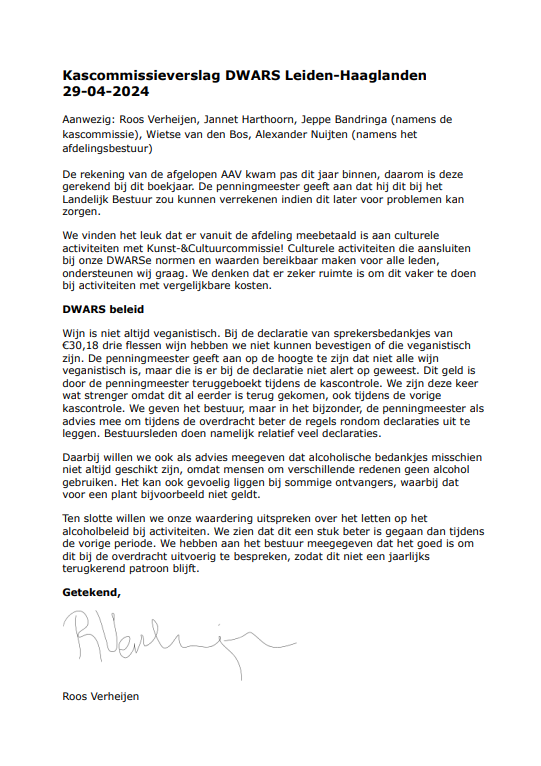 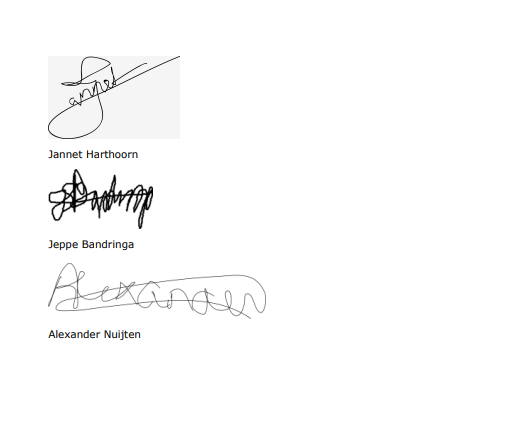 Financiele RealisatieFinanciële verantwoording 1 november 2023 tot en met 6 mei 2024 Onderstaande tabel toont de financiële verantwoording van de periode 1 november 2023 tot en met 6 mei 2024. De bijdrage van landelijk staat hier niet in. Over het algemeen staan we er financieel prima voor. Een paar bijzonderheden/opvallendheden:De post “onvoorzien” is zeer fors. Dit is de betaling van een stand voor tijdens de zomertour die eigenlijk door landelijk betaald had moeten worden. Ik ontving een reminder in mijn mailbox, en om verhogingen van de rekeningen te voorkomen heb ik hem direct betaald. Deze kosten betaalt landelijk normaal gesproken, maar omdat dit het einde van het jaar was en we nog geld over hadden (en landelijk de terugbetaling anders toch zou afromen) heb ik met de landelijk penningmeester afgesproken het zo te laten.De inkomstenpost is de betaling van de JS van een factuur die eerder gestuurd was voor een gezamenlijke activiteit.De AAV-post is een post over kosten in 2023 gemaakt, maar pas in 2024 betaald (omdat we de rekening pas heel laat kregen).De kascommissie heeft zeer terecht in haar verslag aandacht gevraagd voor DWARS geld dat per ongeluk is uitgegeven aan niet-vegan producten. We bedanken de kascommissie voor haar oplettendheid, en hebben gezorgd dat al het geld dat is uitgegeven aan potentieel niet-vegan producten is teruggestort. Dit zie je niet terug in deze tabel, maar is verdisconteert met de categorie “activiteiten”.Dit jaar is een lustrumjaar (shoutout naar de lustrumcommissie! ❤). Daar houden we rekening mee in de begroting. We hebben ook toezeggingen van GroenLinks Leiden en Den Haag dat zij een bijdrage doen (van respectievelijk 100 en 200 euro). Daarnaast heeft ook landelijk toegezegd dat zij nog 350 euro bij dragen mocht dat nodig zijn. Al met al zouden we dus, vreemde situaties daargelaten, voldoende geld moeten hebben voor de lustrumactiviteiten.Als er nog vragen zijn beantwoord ik die graag op de AAV. 😊Wijzigingen 
afdelingsreglementEr zijn nog geen amendementen ingediend.MotiesEr zijn nog geen moties ingediend. Omschrijving Uitgaven Inkomsten Activiteiten 352.14 AAV's 100.00 Werkgroepen en commissies 22.84 Campagne 41.15 Onvoorzien 234.74 Kosten landelijk 76.93 Totaal 786.65 41.15 